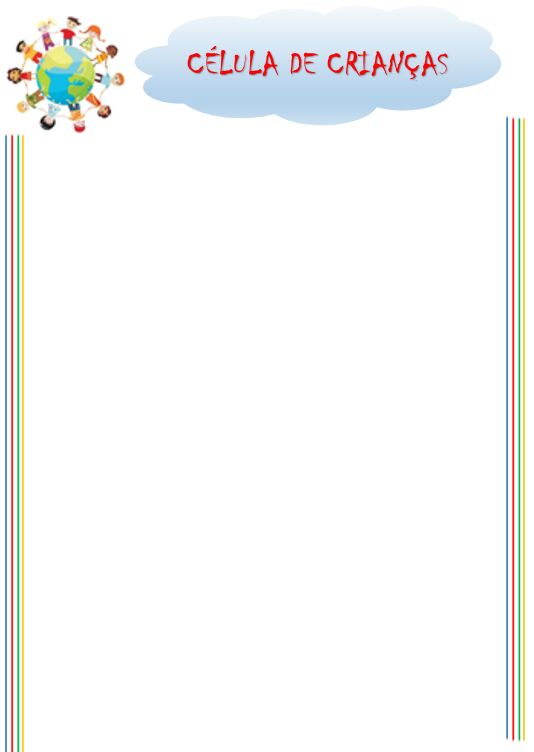 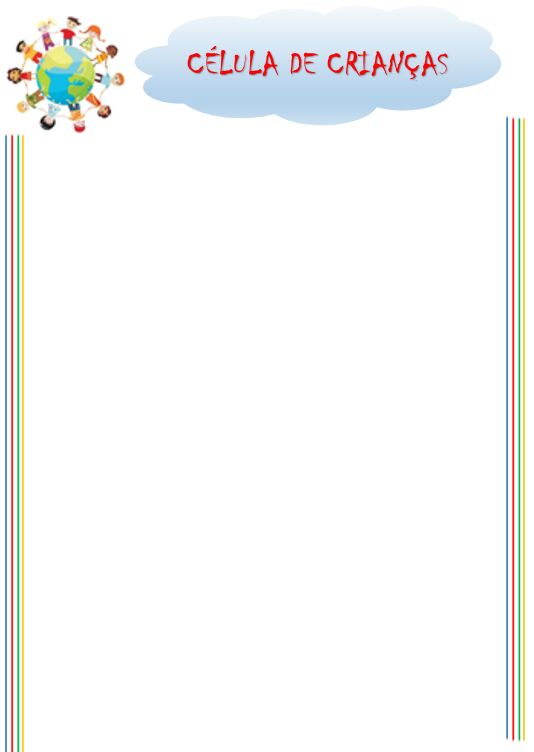 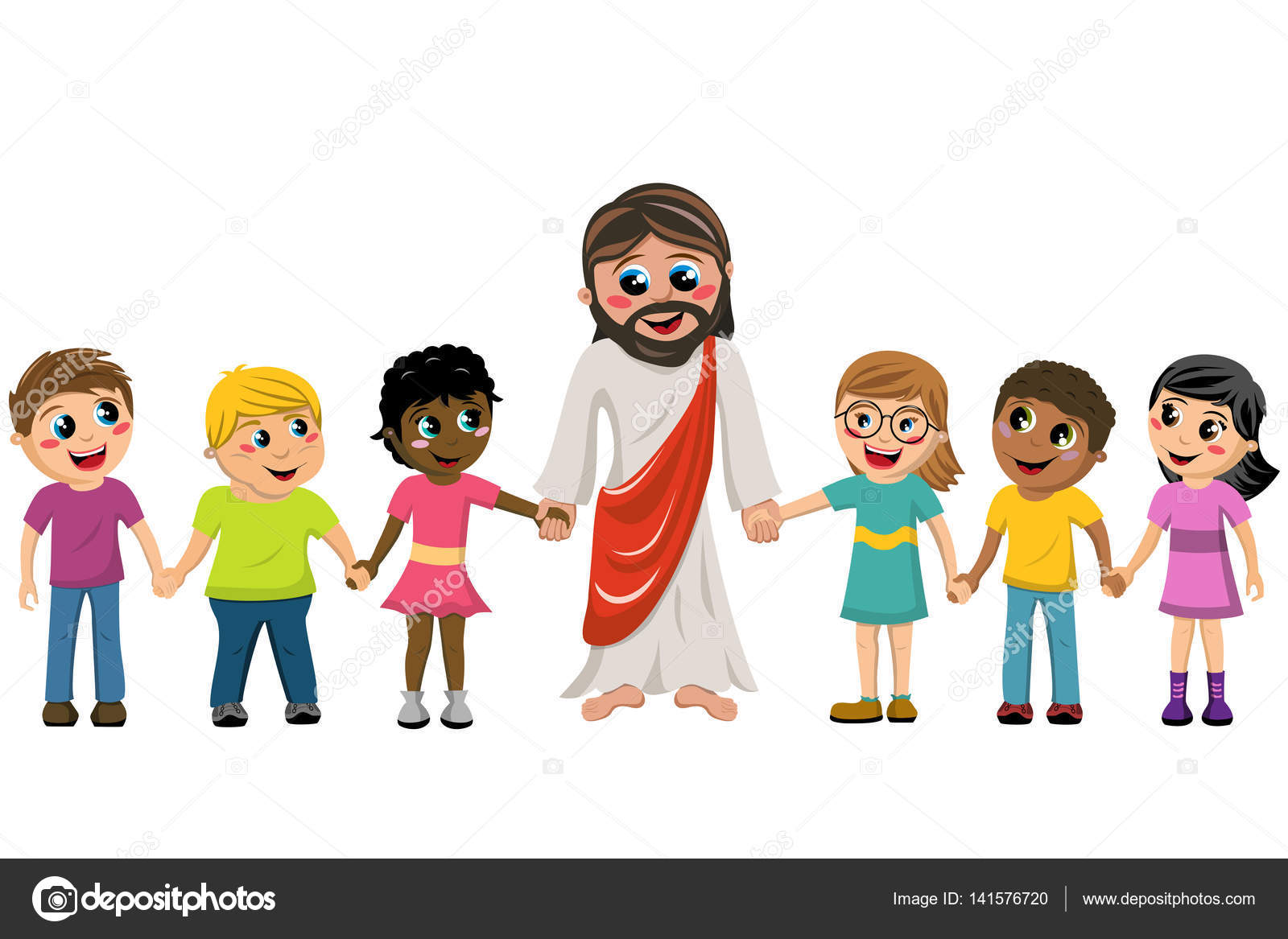      PINTE BEM CAPRICHADO: 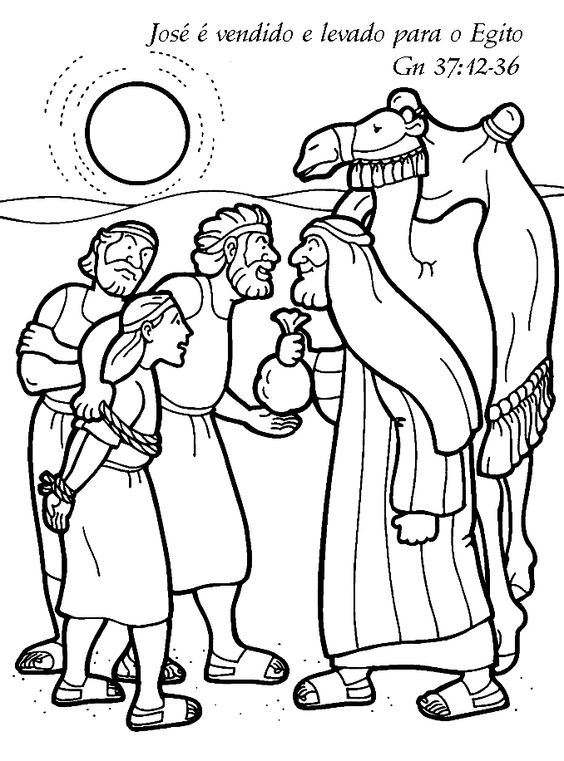 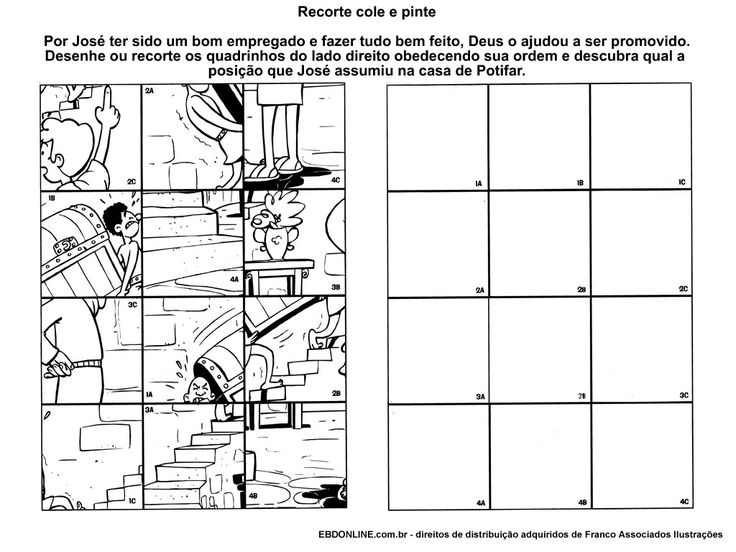 